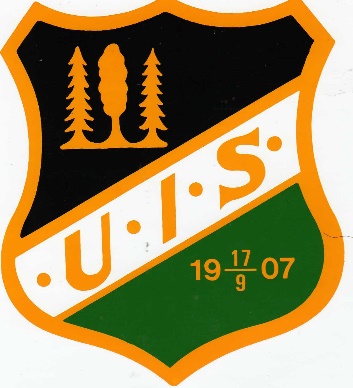 UIS i framtidenHur kan vi gemensamt utveckla Uddevalla IS?Gruppdiskussioner med uppföljande diskussioner i storgruppMålgrupp? Ungdomar, elit, motionärer, Vasaloppsåkare?Vad kan vi tillsammans göra för att attrahera målgrupper? Barmark/snö?Synpunkter: Klubbkläder, träningstillfällen mmÖvrigt?